Dagritme tienersDagWat7.30 – 8.30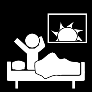 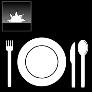 Opstaan, aankleden en ontbijten8.30 – 9.00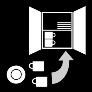 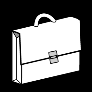 Opruimen, schoolspullen klaarleggen9.00 – 11.00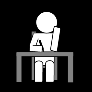 Schoolwerk, digitale lessen, geen social media11.00 – 11.15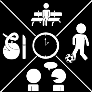 Pauze, schermtijd, tussendoortje11.15 – 12.45Schoolwerk, digitale lessen, geen social media12.45 – 13.30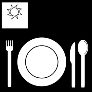 Lunch, schermtijd13.30 – 15.00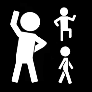 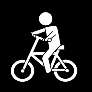 Sporten, wandelen, stuk fietsen15.00 – 17.00Huiswerk maken en leren17.00 – 17.30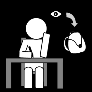 Spullen klaarleggen voor volgende dag, opruimen17.30 – 18.30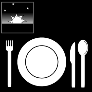 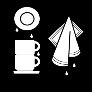 Diner, opruimen, afwassen18.30 – 21.00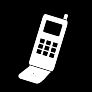 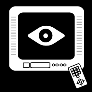 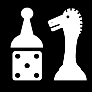 Schermtijd, spelletje, televisie kijken, enz.21.00 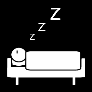 bedtijd